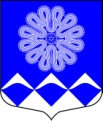 МУНИЦИПАЛЬНОЕ УЧРЕЖДЕНИЕ«СОВЕТ ДЕПУТАТОВМУНИЦИПАЛЬНОГО ОБРАЗОВАНИЯПЧЕВСКОЕ СЕЛЬСКОЕ ПОСЕЛЕНИЕ»КИРИШСКОГО МУНИЦИПАЛЬНОГО РАЙОНА ЛЕНИНГРАДСКОЙ ОБЛАСТИРЕШЕНИЕОт 06 апреля 2017 года                                                                              № 29/153д.Пчева	С целью приведения нормативных правовых актов в соответствие с нормами действующего законодательства, Совет депутатов муниципального образования Пчевское сельское поселение Киришского муниципального района Ленинградской области РЕШИЛ:1. Считать утратившим силу решение совета от 17.09.2015 № 14/85 «Об утверждении Порядка признания безнадежной к взысканию и списания задолженности организации и физических лиц перед бюджетом муниципального образования Пчевское сельское поселение Киришского муниципального района Ленинградской области по неналоговым доходам, пеням и штрафам, которая в соответствии с законодательством Российской Федерации должна быть признана погашенной».2. Опубликовать настоящее решение в газете «Пчевский вестник» и разместить на официальном сайте администрации.Глава муниципального образованияПчевское  сельское поселениеКиришского муниципального района                                                   Е.М. Платонов Об отмене решения совета депутатовмуниципального образования Пчевское сельское поселение от 17.09.2015 № 14/85 «Об утверждении Порядка признания безнадежной к взысканию и списания задолженности организации и физических лиц перед бюджетом муниципального образования Пчевское сельское поселение Киришского муниципального района Ленинградской области по неналоговым доходам, пеням и штрафам, которая в соответствии с законодательством Российской Федерации должна быть признана погашенной»